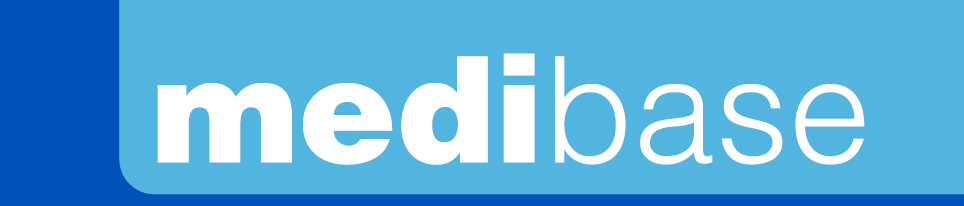 Version 1.0Mise à jour 25/02/2022 par SMADésignationGANTS D’EXAMEN EN LATEX LEGEREMENT POUDRÉSGANTS D’EXAMEN EN LATEX LEGEREMENT POUDRÉSGANTS D’EXAMEN EN LATEX LEGEREMENT POUDRÉSGANTS D’EXAMEN EN LATEX LEGEREMENT POUDRÉSGANTS D’EXAMEN EN LATEX LEGEREMENT POUDRÉSRéférencesXS – 5/6S – 6/7M – 7/8L – 8/9XL – 9/10Références31351633135214313521531352163135217Visuel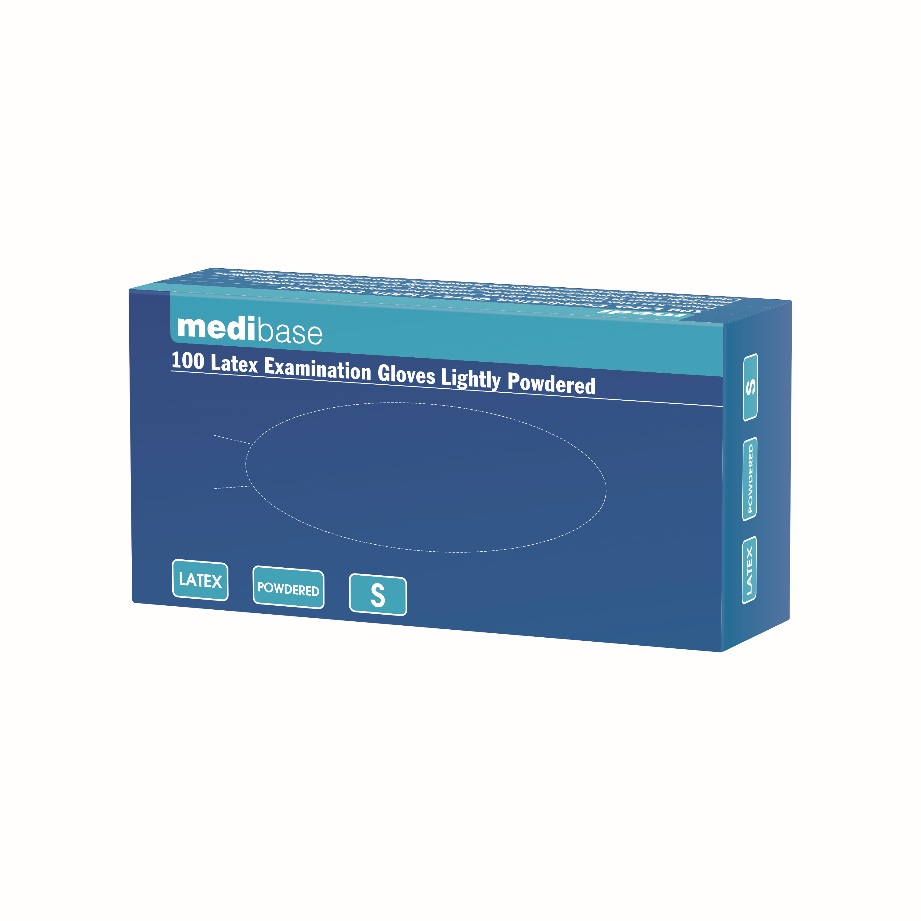 DescriptionGants d’examen ambidextre en latex. Non stériles, avec surface lisse et manchettes à bords roulés.Gants d’examen ambidextre en latex. Non stériles, avec surface lisse et manchettes à bords roulés.Gants d’examen ambidextre en latex. Non stériles, avec surface lisse et manchettes à bords roulés.Gants d’examen ambidextre en latex. Non stériles, avec surface lisse et manchettes à bords roulés.Gants d’examen ambidextre en latex. Non stériles, avec surface lisse et manchettes à bords roulés.Caractéristiques & Données techniquesTeneur en protéine : max 2000 µg/dm² Niveau de poudre : max 10 mg/dm²En conformité avec les normes : ASTM D3578-05, EN 455-1/2/3, EN 420, EN 388, EN 374-1/2/3Teneur en protéine : max 2000 µg/dm² Niveau de poudre : max 10 mg/dm²En conformité avec les normes : ASTM D3578-05, EN 455-1/2/3, EN 420, EN 388, EN 374-1/2/3Teneur en protéine : max 2000 µg/dm² Niveau de poudre : max 10 mg/dm²En conformité avec les normes : ASTM D3578-05, EN 455-1/2/3, EN 420, EN 388, EN 374-1/2/3Teneur en protéine : max 2000 µg/dm² Niveau de poudre : max 10 mg/dm²En conformité avec les normes : ASTM D3578-05, EN 455-1/2/3, EN 420, EN 388, EN 374-1/2/3Teneur en protéine : max 2000 µg/dm² Niveau de poudre : max 10 mg/dm²En conformité avec les normes : ASTM D3578-05, EN 455-1/2/3, EN 420, EN 388, EN 374-1/2/3PackagingBoite contenant 100 gants (± 2 gants). 10 boites par carton.Boite contenant 100 gants (± 2 gants). 10 boites par carton.Boite contenant 100 gants (± 2 gants). 10 boites par carton.Boite contenant 100 gants (± 2 gants). 10 boites par carton.Boite contenant 100 gants (± 2 gants). 10 boites par carton.Durée de vie5 ans à partir de la date de fabrication	5 ans à partir de la date de fabrication	5 ans à partir de la date de fabrication	5 ans à partir de la date de fabrication	5 ans à partir de la date de fabrication	Indications d’utilisation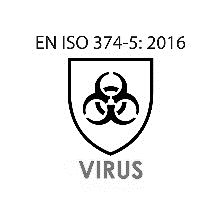 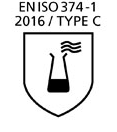 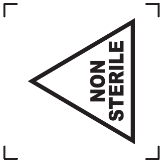 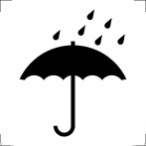 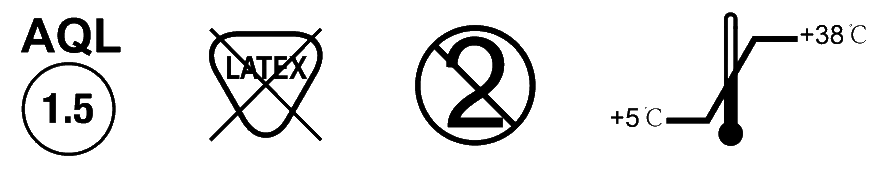 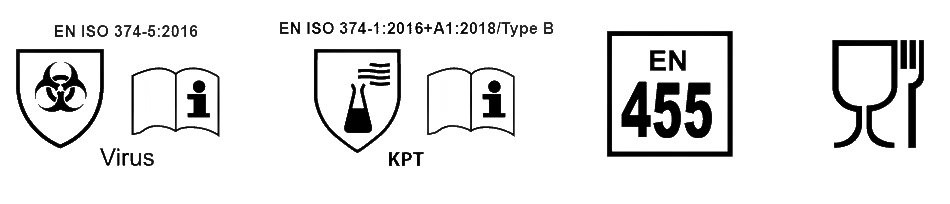 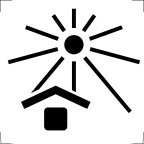 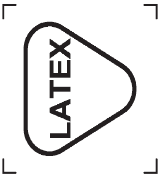 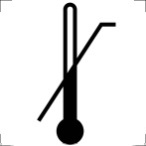 Informations légalesDispositif médical de classe I sous directive MDR (EU) 2017/745 + EPI Cat. IIIMarquage CE 0598. Organisme notifié : SGS FIMKO OY.Fabricant : MAXTER GLOVE MANUFACTURING Sdh Bhd.Dispositif médical de classe I sous directive MDR (EU) 2017/745 + EPI Cat. IIIMarquage CE 0598. Organisme notifié : SGS FIMKO OY.Fabricant : MAXTER GLOVE MANUFACTURING Sdh Bhd.Dispositif médical de classe I sous directive MDR (EU) 2017/745 + EPI Cat. IIIMarquage CE 0598. Organisme notifié : SGS FIMKO OY.Fabricant : MAXTER GLOVE MANUFACTURING Sdh Bhd.Dispositif médical de classe I sous directive MDR (EU) 2017/745 + EPI Cat. IIIMarquage CE 0598. Organisme notifié : SGS FIMKO OY.Fabricant : MAXTER GLOVE MANUFACTURING Sdh Bhd.Dispositif médical de classe I sous directive MDR (EU) 2017/745 + EPI Cat. IIIMarquage CE 0598. Organisme notifié : SGS FIMKO OY.Fabricant : MAXTER GLOVE MANUFACTURING Sdh Bhd.